ČÍSLO OBJEDNÁVKY/SMLOUVY: ..…………………………...                                             CENA CELKOVÁ za pronájem a služby          Základní údaje o pořadateliInformace o AKCIDalší informacePlacené služby nájemceUpozornění:Dojde-li zaviněním podnájemce, jeho pracovníků nebo účastníků akce ke změnám nebo škodám na interiéru nebo mobiliáři užívaných prostor MKD, je podnájemce povinen uvést prostory i mobiliář na svůj náklad do původního stavu. Pokud uvedení do původního stavu není možné, zavazuje se nahradit Mekuc škodu, která mu shora uvedeným způsobem vznikla. Podnájemce je povinen vypořádat veškeré závazky vůči účinkujícím, vlastním spolupracovníkům a dále závazky týkající se práv vyplývajících z autorského zákona – tzn. informovat autorské organizace zastupující autory a výkonné umělce (OSA, Intergram, DILIA a další) o uskutečnění představení (pro které jsou prostory najímány) a jako pořadatel je povinen následně uhradit poplatky určené těmito organizacemi. Podnájemce není oprávněn sjednávat další závazky, které by byly v rozporu s touto smlouvou.Upozorňujeme zájemce o pořádání akcí v MKD, že vstupní hala MKD je monitorována kamerovým systémem. Více informací rádi poskytneme.Datum:				Podpis/razítko: 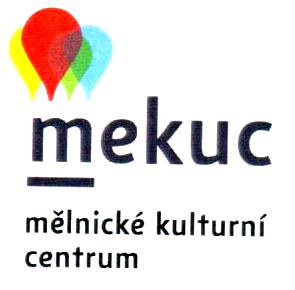 Formulář platný pro kulturní akce s výjimkou plesů. Prosíme o co nejpečlivější vyplnění. Na jeho základě bude zpracován návrh smlouvy.Název pořadatele (podnájemce) + adresauvádějte podle rejstříku ARESJméno jednatele zmocněného k podpisu smlouvydle rejstříku ARES IČODIČ    Plátce DPH   Číslo běžného účtuJméno kontaktní osoby, jednající za podnájemceTelefonE-mail Fakturační údaje e-mail, případně adresa pokud se liší od e-mailu, viz výšeNázev akceDatum akceJména odpovědných zástupců přítomných při akci včetně kontaktůpokud se liší od údajů, viz výšepočet účastníků /pokud je známpočet osob do 18 letČasové propozicepříjezd technikypříjezd souborudoba trvání akcečas začátku akcečas ukončení akce přestávka (od-do)zkouška (pokud se uskuteční)vyklizení prostor, odjezdPožadované prostory MKD k využitídivadelní (s balkónem či bez), taneční, hudební, konferenční sál, foyer, halaVelká aparatura (divadelní sál) – pult a odposlechyvelká kapela + max. 4 ks kabel. mikrofonů, pultVelká aparatura (divadelní sál) – pult a odposlechyvelká kapela + max. 4 ks kabel. mikrofonů, pultVelká aparatura (divadelní sál) – pult a odposlechyvelká kapela + max. 4 ks kabel. mikrofonů, pultVelká aparatura (divadelní sál) – pult a odposlechyvelká kapela + max. 4 ks kabel. mikrofonů, pultMalá aparatura (ostatní prostory MKD) - pult2 bedýnky + max. 4 ks kabel. mikrofonů, pultMalá aparatura (ostatní prostory MKD) - pult2 bedýnky + max. 4 ks kabel. mikrofonů, pultMalá aparatura (ostatní prostory MKD) - pult2 bedýnky + max. 4 ks kabel. mikrofonů, pultZvukař – velké zvučení (divadelní sál)Zvukař – velké zvučení (divadelní sál)Zvukař – velké zvučení (divadelní sál)Zvukař – malé zvučení (ostatní prostory MKD)zapojení kabel. mikrofonu a bedýnekZvukař – malé zvučení (ostatní prostory MKD)zapojení kabel. mikrofonu a bedýnekZvukař – malé zvučení (ostatní prostory MKD)zapojení kabel. mikrofonu a bedýnekOsvětlení základní, jednoduchá choreografieOsvětlení základní, jednoduchá choreografieOsvětlení základní, jednoduchá choreografieOsvětlení složitá choreografieOsvětlení složitá choreografieOsvětlení složitá choreografieOsvětlení zapůjčení kabiny (pouze s dozorem našeho zaměstnance)Osvětlení zapůjčení kabiny (pouze s dozorem našeho zaměstnance)Osvětlení zapůjčení kabiny (pouze s dozorem našeho zaměstnance)Osvětlení zapůjčení kabiny (pouze s dozorem našeho zaměstnance)Osvětlení zapůjčení kabiny (pouze s dozorem našeho zaměstnance)Tahy (max. 7 tahů)Manipulantlze poskytnout pouze po dohoděŠatnářkypro první a druhé patro zvlášťKolečka do šaten (zapůjčení při nepřítomnosti našich šatnářek)UvaděčkyKlavírMikrofony nad rámec zápůjčky s aparaturouMikrofony bezdrátovéPlátno ProjektorPanelUbrusy Praktikábledivadelní sál max. 8 ks velikost 1x2mtaneční sál max. 12 ks velikost 1x2mNelze přenášet mezi sályPředprodej vstupenekdatum zahájení předprodejeceny vstupenek6% provize6% provize6% provize6% provize6% provizeStolyŽidleOSTATNÍ INFORMACEOSTATNÍ INFORMACEOSTATNÍ INFORMACEOSTATNÍ INFORMACEOSTATNÍ INFORMACEOSTATNÍ INFORMACEOSTATNÍ INFORMACE- vyblokovat místa pro zvuk v sále (počet míst)- prodej propagačních produktů- DALŠÍ UPŘESNĚNÍ K AKCI- vyblokovat místa pro zvuk v sále (počet míst)- prodej propagačních produktů- DALŠÍ UPŘESNĚNÍ K AKCI